Группа дошкольного возраста № 11 «Верные друзья»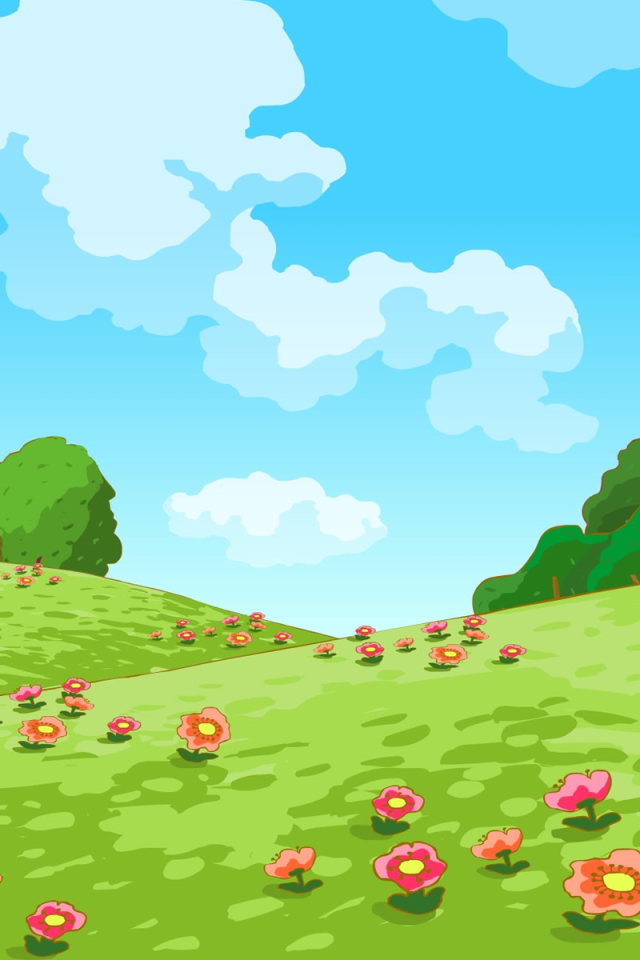 Прием (на улице), осмотр, взаимодействие с родителями, игровая деятельность, индивидуальная работа, наблюдение, беседы с детьми, рассматривание предметов и иллюстраций, короткие наблюдения в природе и явлений общественной жизни, самостоятельная деятельность.07:30–08:00Утренняя гимнастика (создание бодрого жизнерадостного настроения, повышение эмоционального тонуса, снятие психологического напряжения от расставания с родителями)08:00–08:10Подготовка к завтраку (обучение навыкам самообслуживания, культурно-гигиеническим навыкам, дежурство). Завтрак (обучение культуре еды)08:10–08:30Самостоятельная игровая деятельность (дидактические, строительные, сюжетно-ролевые игры, игры по интересам, чтение художественной литературы).08:30–09:00Организованная образовательная деятельность (по подгруппам)09:00–10:30Подготовка к прогулке (обучение навыкам самообслуживания), прогулка (наблюдения, подвижные игры, индивидуальная работа, игры, экспериментальная деятельность, игры, двигательная активность, самостоятельная и трудовая деятельность).10:30–11.45Возвращение с прогулки (обучение навыкам самообслуживания, самостоятельная деятельность)11.45–12:00Подготовка к обеду, обед (обучение навыкам самообслуживания, культурно-гигиеническим навыкам, дежурство). Обед (обучение навыкам правильного питания).12:00–12:30Подготовка ко сну обучение навыкам самообслуживания, культурно-гигиеническим навыкам, воздушные процедуры), дневной сон12:30–15:00Подъем (бодрящая гимнастика, воздушные ванны, дорожки здоровья, дидактические игры, самостоятельная деятельность).15:00–15:10Подготовка к полднику, полдник (обучение навыкам самообслуживания, культурно-гигиеническим навыкам).15:10–15:30Занятия, игры (досуги, развлечения, индивидуальная работа с детьми, чтение художественной литературы, опытно-экспериментальная, художественно-творческая, театрализованная, самостоятельная деятельность. 15:30–16:45Подготовка к прогулке, прогулка Уход детей домой.16:45–18:00